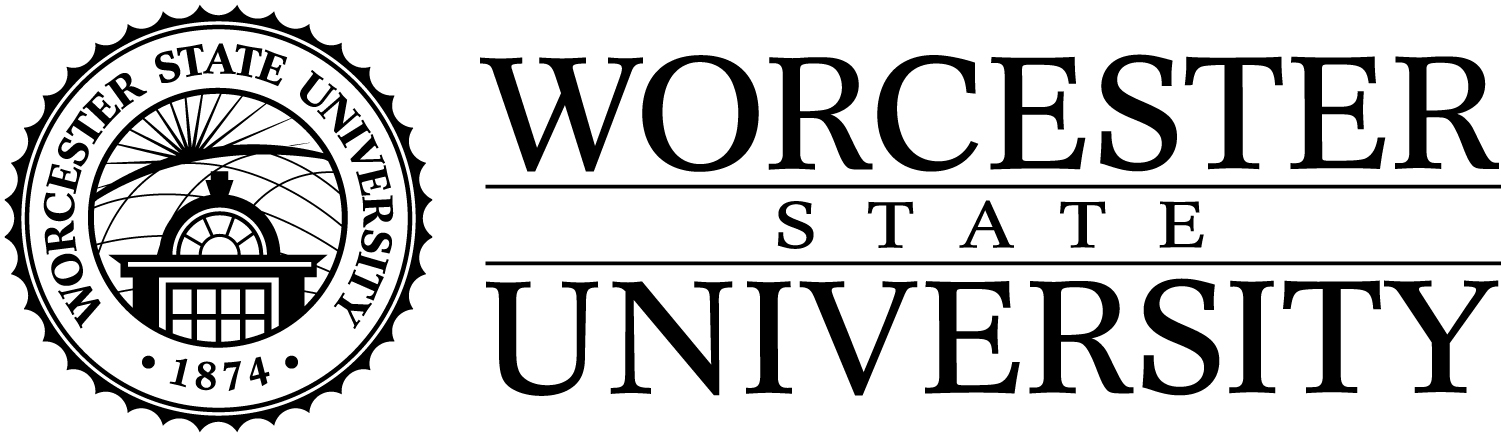 Master of Education: Early Childhood EducationMaster of Education: Elementary EducationMaster of Education: Moderate DisabilitiesAccelerated Online ProgramThree-Year Course OfferingsFall 1, 2023ED 906	Analysis and Implementation of Interventions to Support Learning of Students with Moderate DisabilitiesED 907	Universal Design for Learning (UDL) and InclusionED 908	 Special Education and Related Services: Consultation, Collaboration and Interprofessional SkillsED 914	Teaching and Learning Literacy Across Multiple DisciplinesED 979	Technology and Literacy in the ClassroomED 981	Advanced Foundations of EducationED 982	Research in EducationED 992	Portfolio Evaluation (1 credit)ED 993	Seminar: Research in Content ConcentrationED 996	Research and EvaluationEE 913	Social Studies in Early Childhood: Content, Curriculum, Evaluation, Methods and MaterialsEL 908	Social Studies Content, Curriculum, Assessment and InstructionFall 2, 2023CD 910	Speech/Language Development, Differences and DiversityED 905	Introduction to Special EducationED 910	The Child, Family, Community and Diversity in EducationED 913	Differentiated Reading InstructionED 927	Inclusive Settings: Learning Strategies and Management Techniques (1-6)ED 929 Mathematics Assessment and Instruction for Diverse LearnersED 981	Advanced Foundations of EducationED 982	Research in EducationED 992	Portfolio Evaluation (1 credit)ED 993	Seminar: Research in Content ConcentrationED 996	Research and EvaluationEE 912	Young Children and Integrated Early Childhood Education PracticesSpring 1, 2024ED 906	Analysis and Implementation of Interventions to Support Learning of Students with Moderate DisabilitiesED 907	Universal Design for Learning (UDL) and InclusionED 908	 Special Education and Related Services: Consultation, Collaboration and Interprofessional SkillsED 914	Teaching and Learning Literacy Across Multiple DisciplinesED 979	Technology and Literacy in the ClassroomED 981	Advanced Foundations of EducationED 982	Research in EducationED 992	Portfolio Evaluation (1 credit)ED 993	Seminar: Research in Content ConcentrationED 996	Research and EvaluationEE 904	Exploring Science in Early Childhood EducationEL 909	 Science Content, Curriculum, Assessment and InstructionSpring 2, 2024CD 910	Speech/Language Development, Differences and DiversityED 905	Introduction to Special EducationED 910	The Child, Family, Community and Diversity in EducationED 913	Differentiated Reading InstructionED 929 Mathematics Assessment and Instruction for Diverse LearnersED 981	Advanced Foundations of EducationED 982	Research in EducationED 992	Portfolio Evaluation (1 credit)ED 993	Seminar: Research in Content ConcentrationED 996	Research and EvaluationEE 913	Social Studies in Early Childhood: Content, Curriculum, Evaluation, Methods and MaterialsEL 908	Social Studies Content, Curriculum, Assessment and InstructionSummer 1, 2024ED 906	Analysis and Implementation of Interventions to Support Learning of Students with Moderate DisabilitiesED 907	Universal Design for Learning (UDL) and InclusionED 908	 Special Education and Related Services: Consultation, Collaboration and Interprofessional SkillsED 914	Teaching and Learning Literacy Across Multiple DisciplinesED 927	Inclusive Settings: Learning Strategies and Management Techniques (1-6)ED 979	Technology and Literacy in the ClassroomED 981	Advanced Foundations of EducationED 982	Research in EducationED 992	Portfolio Evaluation (1 credit)ED 993	Seminar: Research in Content ConcentrationED 996	Research and EvaluationEE 912	Young Children and Integrated Early Childhood Education PracticesSummer 2, 2024CD 910	Speech/Language Development, Differences and DiversityED 905	Introduction to Special EducationED 910	The Child, Family, Community and Diversity in EducationED 913	Differentiated Reading InstructionED 929 Mathematics Assessment and Instruction for Diverse LearnersED 981	Advanced Foundations of EducationED 982	Research in EducationED 992	Portfolio Evaluation (1 credit)ED 993	Seminar: Research in Content ConcentrationED 996	Research and EvaluationEE 904	Exploring Science in Early Childhood EducationEL 909	 Science Content, Curriculum, Assessment and InstructionFall 1, 2024ED 906	Analysis and Implementation of Interventions to Support Learning of Students with Moderate DisabilitiesED 907	Universal Design for Learning (UDL) and InclusionED 908	 Special Education and Related Services: Consultation, Collaboration and Interprofessional SkillsED 914	Teaching and Learning Literacy Across Multiple DisciplinesED 979	Technology and Literacy in the ClassroomED 981	Advanced Foundations of EducationED 982	Research in EducationED 992	Portfolio Evaluation (1 credit)ED 993	Seminar: Research in Content ConcentrationED 996	Research and EvaluationEE 913	Social Studies in Early Childhood: Content, Curriculum, Evaluation, Methods and MaterialsEL 908	Social Studies Content, Curriculum, Assessment and InstructionFall 2, 2024CD 910	Speech/Language Development, Differences and DiversityED 905	Introduction to Special EducationED 910	The Child, Family, Community and Diversity in EducationED 913	Differentiated Reading InstructionED 927	Inclusive Settings: Learning Strategies and Management Techniques (1-6)ED 929 Mathematics Assessment and Instruction for Diverse LearnersED 981	Advanced Foundations of EducationED 982	Research in EducationED 992	Portfolio Evaluation (1 credit)ED 993	Seminar: Research in Content ConcentrationED 996	Research and EvaluationEE 912	Young Children and Integrated Early Childhood Education PracticesSpring 1, 2025ED 906	Analysis and Implementation of Interventions to Support Learning of Students with Moderate DisabilitiesED 907	Universal Design for Learning (UDL) and InclusionED 908	 Special Education and Related Services: Consultation, Collaboration and Interprofessional SkillsED 914	Teaching and Learning Literacy Across Multiple DisciplinesED 979	Technology and Literacy in the ClassroomED 981	Advanced Foundations of EducationED 982	Research in EducationED 992	Portfolio Evaluation (1 credit)ED 993	Seminar: Research in Content ConcentrationED 996	Research and EvaluationEE 904	Exploring Science in Early Childhood EducationEL 909	 Science Content, Curriculum, Assessment and InstructionSpring 2, 2025CD 910	Speech/Language Development, Differences and DiversityED 905	Introduction to Special EducationED 910	The Child, Family, Community and Diversity in EducationED 913	Differentiated Reading InstructionED 929 Mathematics Assessment and Instruction for Diverse LearnersED 981	Advanced Foundations of EducationED 982	Research in EducationED 992	Portfolio Evaluation (1 credit)ED 993	Seminar: Research in Content ConcentrationED 996	Research and EvaluationEE 913	Social Studies in Early Childhood: Content, Curriculum, Evaluation, Methods and MaterialsEL 908	Social Studies Content, Curriculum, Assessment and InstructionSummer 1, 2025ED 906	Analysis and Implementation of Interventions to Support Learning of Students with Moderate DisabilitiesED 907	Universal Design for Learning (UDL) and InclusionED 908	 Special Education and Related Services: Consultation, Collaboration and Interprofessional SkillsED 914	Teaching and Learning Literacy Across Multiple DisciplinesED 927	Inclusive Settings: Learning Strategies and Management Techniques (1-6)ED 979	Technology and Literacy in the ClassroomED 981	Advanced Foundations of EducationED 982	Research in EducationED 992	Portfolio Evaluation (1 credit)ED 993	Seminar: Research in Content ConcentrationED 996	Research and EvaluationEE 912	Young Children and Integrated Early Childhood Education PracticesSummer 2, 2025CD 910	Speech/Language Development, Differences and DiversityED 905	Introduction to Special EducationED 910	The Child, Family, Community and Diversity in EducationED 913	Differentiated Reading InstructionED 929 Mathematics Assessment and Instruction for Diverse LearnersED 981	Advanced Foundations of EducationED 982	Research in EducationED 992	Portfolio Evaluation (1 credit)ED 993	Seminar: Research in Content ConcentrationED 996	Research and EvaluationEE 904	Exploring Science in Early Childhood EducationEL 909	 Science Content, Curriculum, Assessment and InstructionFall 1, 2025ED 906	Analysis and Implementation of Interventions to Support Learning of Students with Moderate DisabilitiesED 907	Universal Design for Learning (UDL) and InclusionED 908	 Special Education and Related Services: Consultation, Collaboration and Interprofessional SkillsED 914	Teaching and Learning Literacy Across Multiple DisciplinesED 979	Technology and Literacy in the ClassroomED 981	Advanced Foundations of EducationED 982	Research in EducationED 992	Portfolio Evaluation (1 credit)ED 993	Seminar: Research in Content ConcentrationED 996	Research and EvaluationEE 913	Social Studies in Early Childhood: Content, Curriculum, Evaluation, Methods and MaterialsEL 908	Social Studies Content, Curriculum, Assessment and InstructionFall 2, 2025CD 910	Speech/Language Development, Differences and DiversityED 905	Introduction to Special EducationED 910	The Child, Family, Community and Diversity in EducationED 913	Differentiated Reading InstructionED 927	Inclusive Settings: Learning Strategies and Management Techniques (1-6)ED 929 Mathematics Assessment and Instruction for Diverse LearnersED 981	Advanced Foundations of EducationED 982	Research in EducationED 992	Portfolio Evaluation (1 credit)ED 993	Seminar: Research in Content ConcentrationED 996	Research and EvaluationEE 912	Young Children and Integrated Early Childhood Education PracticesSpring 1, 2026ED 906	Analysis and Implementation of Interventions to Support Learning of Students with Moderate DisabilitiesED 907	Universal Design for Learning (UDL) and InclusionED 908	 Special Education and Related Services: Consultation, Collaboration and Interprofessional SkillsED 914	Teaching and Learning Literacy Across Multiple DisciplinesED 979	Technology and Literacy in the ClassroomED 981	Advanced Foundations of EducationED 982	Research in EducationED 992	Portfolio Evaluation (1 credit)ED 993	Seminar: Research in Content ConcentrationED 996	Research and EvaluationEE 904	Exploring Science in Early Childhood EducationEL 909	 Science Content, Curriculum, Assessment and InstructionSpring 2, 2026CD 910	Speech/Language Development, Differences and DiversityED 905	Introduction to Special EducationED 910	The Child, Family, Community and Diversity in EducationED 913	Differentiated Reading InstructionED 929 Mathematics Assessment and Instruction for Diverse LearnersED 981	Advanced Foundations of EducationED 982	Research in EducationED 992	Portfolio Evaluation (1 credit)ED 993	Seminar: Research in Content ConcentrationED 996	Research and EvaluationEE 913	Social Studies in Early Childhood: Content, Curriculum, Evaluation, Methods and MaterialsEL 908	Social Studies Content, Curriculum, Assessment and InstructionSummer 1, 2026ED 906	Analysis and Implementation of Interventions to Support Learning of Students with Moderate DisabilitiesED 907	Universal Design for Learning (UDL) and InclusionED 908	 Special Education and Related Services: Consultation, Collaboration and Interprofessional SkillsED 914	Teaching and Learning Literacy Across Multiple DisciplinesED 927	Inclusive Settings: Learning Strategies and Management Techniques (1-6)ED 979	Technology and Literacy in the ClassroomED 981	Advanced Foundations of EducationED 982	Research in EducationED 992	Portfolio Evaluation (1 credit)ED 993	Seminar: Research in Content ConcentrationED 996	Research and EvaluationEE 912	Young Children and Integrated Early Childhood Education PracticesSummer 2, 2026CD 910	Speech/Language Development, Differences and DiversityED 905	Introduction to Special EducationED 910	The Child, Family, Community and Diversity in EducationED 913	Differentiated Reading InstructionED 929 Mathematics Assessment and Instruction for Diverse LearnersED 981	Advanced Foundations of EducationED 982	Research in EducationED 992	Portfolio Evaluation (1 credit)ED 993	Seminar: Research in Content ConcentrationED 996	Research and EvaluationEE 904	Exploring Science in Early Childhood EducationEL 909	 Science Content, Curriculum, Assessment and InstructionNote: Course schedule is subject to change and should be used for planning purposes only.Color KeyRequired for all three degree programsRequired for both Early Childhood and Elementary Education programsRequired for Elementary Education program onlyRequired for Early Childhood Education program onlyRequired for Moderate Disabilities program only